§251.  General jurisdictionEach judge may take the probate of wills and grant letters testamentary or of administration on the estates of all deceased persons who, at the time of their death, were inhabitants or residents of the judge's county or who, not being residents of the State, died leaving estate to be administered in the judge's county, or whose estate is afterwards found therein; and has jurisdiction of all matters relating to the settlement of such estates. A judge may grant leave to adopt children, change the names of persons, appoint guardians for minors and others according to law and has jurisdiction as to persons under guardianship, and as to whatever else is conferred by law, except in cases in which the District Court has jurisdiction over a child pursuant to section 152, subsection 5‑A.  [RR 2015, c. 2, §1 (COR).]SECTION HISTORYRR 2015, c. 2, §1 (COR). PL 2015, c. 460, §3 (AMD). The State of Maine claims a copyright in its codified statutes. If you intend to republish this material, we require that you include the following disclaimer in your publication:All copyrights and other rights to statutory text are reserved by the State of Maine. The text included in this publication reflects changes made through the First Regular and First Special Session of the 131st Maine Legislature and is current through November 1. 2023
                    . The text is subject to change without notice. It is a version that has not been officially certified by the Secretary of State. Refer to the Maine Revised Statutes Annotated and supplements for certified text.
                The Office of the Revisor of Statutes also requests that you send us one copy of any statutory publication you may produce. Our goal is not to restrict publishing activity, but to keep track of who is publishing what, to identify any needless duplication and to preserve the State's copyright rights.PLEASE NOTE: The Revisor's Office cannot perform research for or provide legal advice or interpretation of Maine law to the public. If you need legal assistance, please contact a qualified attorney.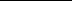 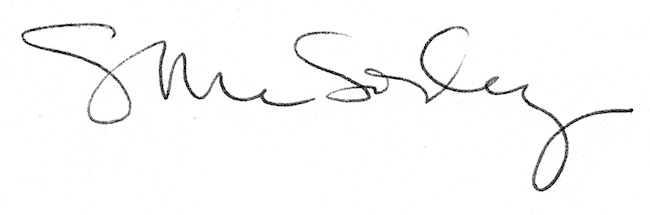 